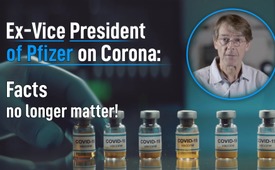 Ex-Vice President of Pfizer on Corona: Facts no longer matter!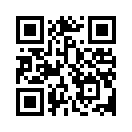 The former vice president of the U.S. pharmaceutical manufacturer Pfizer, Dr. Michael Yeadon, comments on the globally practiced Corona policy. The experienced expert in the field of allergy and respiratory therapy makes serious accusations and expresses concern that science and facts count less and less.The former vice president of US pharmaceutical manufacturer Pfizer, Dr. Michael Yeadon, has voiced serious accusations against the globally practiced Corona policy in a video report. Dr. Yeadon is an expert in allergy and respiratory therapy with 23 years of experience in the pharmaceutical industry. He has published over 40 research articles and now consults for a number of biotechnology companies. 
The video was deleted from YouTube only two hours after it appeared. This is yet another attempt to suppress the assessment of an expert scientific voice on the corona crisis. Dr. Michael Yeadon expresses concern that science and facts mean less and less. He goes on to say, "I know a lot about immunology, infection, inflammation, and the way infectious organisms move through a population. I have no other reason to give this interview than that I really care about what happens in my country!"

The original English video was kindly made available to Kla.tv. Listen now to the remarks of Dr. Michael Yeadon.from rgSources:Video «Dr. Michael Yeadon, Ex Vizepräsident von Pfizer / Es gibt keine 2. Welle»:
https://open.lbry.com/@TranslatedPressDE:b/Dr-Michael-Yeadon-Ex-Vizepräsident-von-Pfizer-Es-gibt-keine-2-Welle:0?r=9hLdPZ6yr1XtmPHDypTVWVWXnosP4c7A

Artikel: Ex-Vizepräsident von Pfizer betrachtet die 2. Welle als Fake:
https://corona-transition.org/ex-vizeprasident-von-pfizer-betrachtet-die-2-welle-als-fakeThis may interest you as well:#Pharma-en - www.kla.tv/Pharma-en

#Coronavirus-en - www.kla.tv/Coronavirus-enKla.TV – The other news ... free – independent – uncensored ...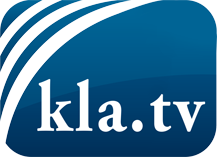 what the media should not keep silent about ...Little heard – by the people, for the people! ...regular News at www.kla.tv/enStay tuned – it’s worth it!Free subscription to our e-mail newsletter here: www.kla.tv/abo-enSecurity advice:Unfortunately countervoices are being censored and suppressed more and more. As long as we don't report according to the ideology and interests of the corporate media, we are constantly at risk, that pretexts will be found to shut down or harm Kla.TV.So join an internet-independent network today! Click here: www.kla.tv/vernetzung&lang=enLicence:    Creative Commons License with Attribution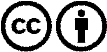 Spreading and reproducing is endorsed if Kla.TV if reference is made to source. No content may be presented out of context.
The use by state-funded institutions is prohibited without written permission from Kla.TV. Infraction will be legally prosecuted.